Informácia o voľnom pracovnom mieste: VK č. 5/2018v Centre pre deti a rodiny, Mierová 1, 982 01 Tornaľa – asistent sociálnej práce pracovník v DeD v rámci Národného projektu Podpora deinštitucionalizácie náhradnej starostlivosti v zariadeniach (  0 NP DEI NSvZ III.) 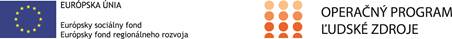 Kraj: banskobystrickýCentrum pre deti a rodiny /Detský domov/, Mierová 1, 982 01 Tornaľa informuje  o voľnom pracovnom mieste Názov pracovnej pozície:  	sociálny pracovník v CDR /Detský domov/- zamestnanec pri výkone práce vo verejnom záujme v rámci NP DEI NSvZ III.Počet voľných miest: 		2Miesto výkonu práce: 		Centrum pre deti a rodiny, Mierová 1, 982 01 Tornaľa Hlavné úlohy: Katalóg pracovných činností s prevahou duševnej práce pri výkone práce vo verejnom záujme zákona č. 341/2004 Z. z.   Odborné sociálne poradenstvo, tvorba a realizácia  programov pre rodiny detí, multikulturálna sociálna práca v zariadení sociálnoprávnej ochrany detí a sociálnej kurately. Vykonávanie sociálnej práce so zameraním na prácu s dieťaťom a jeho rodinou počas realizácie výchovného opatrenia v CDR na základe resocializačného plánu  práce s dieťaťom a jeho rodinou, ktorý je vypracovaný v spolupráci s ÚPSVaR. Termín nástupu:	      ihneď Tarifný plat:		Platová trieda 7.- tarifný plat od 765,50 € do 930,00 € (zaradenie podľa platovej triedy platovej tabuľky v z mysle  zákona č. 553/2003 Z. z. o odmeňovaní niektorých zamestnancov pri výkone práce vo verejnom záujme a o zmene a doplnení niektorých zákonov a do platového stupňa podľa započítanej odbornej praxe podľa odpracovaných rokov účinnosťou od 01.01.2019POŽIADAVKY NA ZAMESTNANCA: Kvalifikačné predpoklady: 	vysokoškolské vzdelanie II. stupňa v odbore sociálna práca Jazykové znalosti:   vítané; výhodou je ovládanie iného ako úradného jazyka – maďarský, rómskyPrax sa nevyžadujeKontakt pre poskytnutie informácií:  Meno a priezvisko kontaktnej osoby: Mgr. Elena Pereczová Telefón:  0905843565E-mail:   domovtornala01@stonline.skZoznam požadovaných dokladov pre prihlásenie sa na pracovnú pozíciu a) písomná žiadosť o prijatie do pracovného pomeru b) kópia vysvedčenia, diplomu alebo iného rovnocenného dokladu o najvyššom dosiahnutom vzdelaní v požadovanom odbore c) profesijný štruktúrovaný životopis vo formáte EROPASSd) písomné čestné vyhlásenie o pravdivosti všetkých údajov uvedených v písmenách e) (a až c),f) písomné čestné vyhlásenie o zdravotnej spôsobilostig) písomný súhlas dotknutej osoby so spracovávaním svojich osobných údajov za účelom posúdenia vhodnosti kandidáta na inzerovanú pracovnú pozíciu v súlade s ustanoveniami zákona č. 122/2013 Z. z. o ochrane osobných údajov v znení neskorších predpisov.Termín podania žiadosti o pracovnú pozíciu spolu so všetkými požadovanými dokladmi  je do   26.04.2019 do 9,00 hod..Žiadosti  a doklady doručte do termínu na adresu Centra pre deti a rodiny, ktorý je uvedený v texte inzerátu alebo doneste osobne.Uchádzači, ktorí budú spĺňať kvalifikačné predpoklady podľa doručených dokladov budú osobitne pozvaní na výberové  konanie dňa 26.04.2019 o 10,00 hod. v sídle CDR.V Tornali, 15.04.2019                                                                      Mgr. Elena Pereczová                                                                                                          Riaditeľka CDR Tornaľa